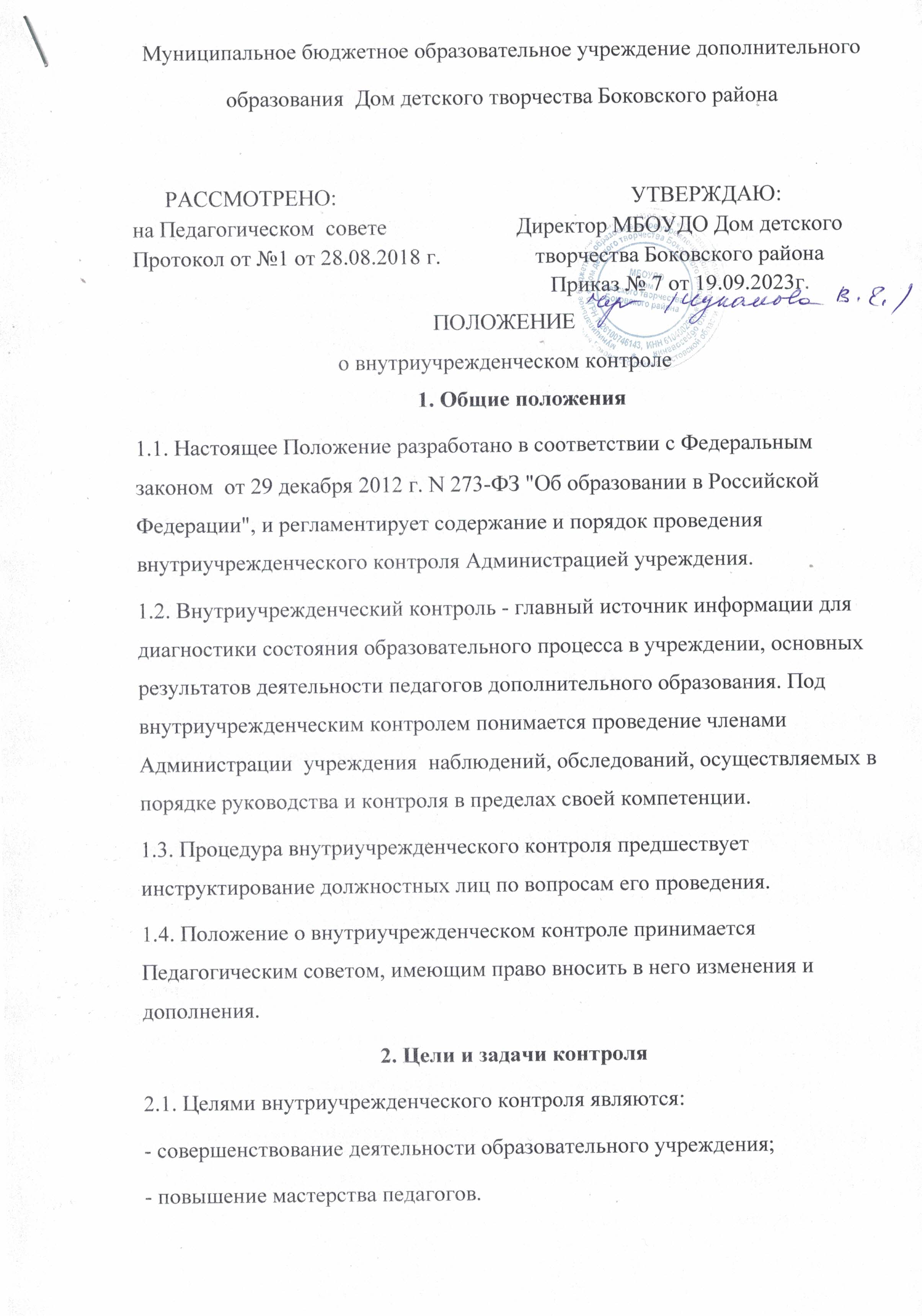 2.2. Задачи внутриучрежденческого контроля: - анализ и экспертная оценка эффективности результатов деятельности педагогических работников; - изучение результатов педагогической деятельности, выявление положительных и отрицательных тенденций в организации образовательного процесса и разработка на этой основе предложений по распространению педагогического опыта и устранению негативных тенденций;- анализ результатов реализации приказов и распоряжений; - оказание методической помощи педагогическим работникам в процессе контроля.3. Методы и виды контроля3.1. Методы контроля над деятельностью педагога: - анкетирование;- тестирование; - социальный опрос; - наблюдение; - изучение документации; - анализ занятий; - результаты  учебной деятельности  учащихся. 3.2. Методы контроля над результатами учебной деятельности учащихся: - наблюдение; - устный опрос; - письменная проверка знаний; - оценка участия в конкурсах, выставках, фестивалях различных уровней; - беседа, анкетирование, тестирование. 3.3. Внутриучрежденческий контроль может осуществляться в виде плановых или оперативных проверок. Внутриучрежденческий контроль в виде плановых проверок осуществляется в соответствии с утвержденным планом - графиком, который обеспечивает периодичность и исключает нерациональное дублирование в организации проверок. 3.4. Виды внутриучрежденческого контроля:Организационные:- плановые проверки;- оперативные проверки;- административный контроль;- аттестация.По содержанию:- тематический;- фронтальный;- комплексный;По объектам:- персональный;- обобщающий.3.5.Плановые проверки осуществляются в соответствии с планом – графиком контроля в  учреждении, обеспечивая периодичность и рациональное использование рабочего времени Администрации и педагогических работников. Сроки проверки доводятся до педагогического коллектива в начале учебного года.3.6.Оперативные проверки возможны в целях установления фактов и проверки информации об отклонениях от нормативных требований, урегулирования и предотвращения конфликтных ситуаций в отношениях между участниками образовательного процесса, принятия оперативных управленческих решений. Их организация возможна без предварительного предупреждения.3.7.Административный контроль осуществляется в форме надзора за исполнением решений выше стоящих органов управления образованием, приказов, иных локальных актов  учреждения, а также в форме проверки успешности обучения  учащихся в рамках  текущего контроля успеваемости и промежуточных результатов.3.8. Аттестация как комплексное изучение деятельности педагогического работника проводится в соответствии с действующим положением о ней.Тематический контроль предполагает глубокое изучение какого-либо конкретного вопроса в практике работы коллектива, детского объединения, группы, отдельного педагога.Фронтальный контроль необходим для всестороннего изучения детского коллектива  или отдельного педагога.Комплексный контроль проводится с целью получения полной информации о состоянии дел и состоянии  учебно-воспитательного процесса в целом или по конкретной проблеме. Персональный контроль предполагает изучение и анализ педагогической деятельности отдельного педагога, в ходе которого изучает соответствие уровня компетентности работника требованиям к его квалификации, профессионализму и продуктивности. Обобщающий контроль направлен на получение информации о состоянии учебно-воспитательного процесса в том или ином  детском объединении.3.9. Контроль осуществляется в соответствии с планом работы Учреждения, где указываются конкретные цели, объекты, виды, формы, сроки и продолжительность  контроля.3.10.Методами контроля являются: документальный контроль, экспертиза, наблюдение, тестирование, контрольные срезы, интервьюирование участников образовательного процесса, анкетирование, хронометраж  и другие.3.11. Средства контроля: печатные (памятки, схемы анализа учебного занятия и воспитательных мероприятий, анкеты, тесты, диагностические карты  и др.), технические (видеоматериалы, электронные презентации).3.12. Продолжительность комплексного, индивидуального контроля не может быть более 10, тематического – 5 дней.3.13. Периодичность и виды контроля определяются Администрацией самостоятельно на учебный год по мере необходимости получения объективной информации о реальном состоянии дел и результатах деятельности работников и доводятся до коллектива.3.14. Посещение учебных занятий, воспитательных мероприятий с учащимися проводится в соответствии с расписанием занятий. Количество посещаемых учебных занятий в период контроля деятельности одного работника не может превышать более пяти. Работник, деятельность которого контролируется, должен быть извещен не позже 7 дней до начала  контроля.В необходимых случаях с целью надзора могут быть организованы внеплановые проверки, о чем работники должны быть информированы не позднее 1 дня до начала проверки.Основанием для  контроля являются:План-график  контроля по учреждению.Заявление  педагогического работника, в том числе на аттестацию;Обращение  учащихся, их родителей (законных представителей) по поводу нарушений в процессе обучения.4. Правила внутриучрежденческого контроля4.1. Внутриучрежденческий контроль осуществляет директор,   заместитель директора по учебно-воспитательной  работе и методист.4.2. Эксперты имеют право запрашивать необходимую информацию, изучать документацию, относящуюся к предмету внутриучрежденческого контроля. 4.3. При проведении планового контроля не требуется дополнительного предупреждения педагога, если в плане указаны сроки контроля. В экстренных случаях директор и  заместитель директора по учебно-воспитательной  работе могут посещать занятия педагогов дополнительного образования без предварительного предупреждения. 4.4. При проведении оперативных проверок педагогический работник предупреждается не менее чем за 1 день до посещения занятия. 5. Результаты контроля5.1. Результаты внутриучрежденческого контроля оформляются в виде аналитической справки, доклада о состоянии дел по проверяемому вопросу. Итоговый материал должен содержать констатацию фактов, выводы и при необходимости рекомендации. Информация о результатах доводится до педагогических работников учреждения  в течение семи дней с момента завершения проверки. 5.2. По итогам внутриучрежденческого контроля в зависимости от его формы, целей и задач, а также с учетом реального положения дел проводятся заседания Педагогического совета, совещания при директоре. 5.3. Директор  учреждения  по результатам внутриучрежденческого контроля издает соответствующий приказ: - об обсуждении итоговых материалов внутриучрежденческого контроля коллегиальным органом;- о проведении повторного контроля; - о привлечении к дисциплинарной ответственности должностных лиц; - о поощрении работников; - иные решения в пределах своей компетенции. 6. Документы6.1. Положение о внутриучрежденческом контроле.6.2.План  внутреннего контроля.6.3.Справки, акты по проверке.Документы хранятся в течение 5 лет в архиве учреждения.Положение действительно до разработки нового.